目	录第一部分 部门概况一、主要职能二、部门机构设置及预算单位构成情况三、2023年度部门主要工作任务及目标第二部分 2023年度部门预算表一、收支总表二、收入总表三、支出总表四、财政拨款收支总表五、财政拨款支出表（功能科目）六、财政拨款基本支出表（经济科目）七、一般公共预算支出表八、一般公共预算基本支出表九、一般公共预算“三公”经费、会议费、培训费支出表十、政府性基金预算支出表十一、国有资本经营预算支出预算表十二、一般公共预算机关运行经费支出预算表十三、政府采购支出表第三部分 2023年度部门预算情况说明第四部分 名词解释第一部分 部门概况一、主要职能（一）贯彻执行国家、省市法律、法规和关于开发区发展的方针政策，编制开发区总体规划和发展计划，经批准后组织实施。（二）贯彻国家有关政策法规，制定开发区有关政策并组织实施。（三）根据有关法规和江阴市人民政府的授权，在开发区内行使相关的行政管理和经济社会管理职能。（四）负责招商引资工作，开展各类对外招商、经济技术合作与交流、项目谈判等活动，按审批权限负责审批或审核。（五）负责开发区内企业的有关管理和服务工作；组织和指导企业深化改革、资本上市、科技创新、品牌申报等工作。（六）负责开发区的总体规划、基本建设和基础设施建设、房地产管理等工作。（七）负责港口发展工作，推动江阴综保区建设。（八）负责开发区党的建设、精神文明建设，做好组织、纪检监察、宣传、统战、群团工作和机构编制等工作。（九）负责开发区征地补偿、拆迁安置、综治维稳、信访、人民调解、交通、民政、文化、教育、体育、卫生和计划生育、人力资源和社会保障等社会事务管理工作，负责安全生产、环境保护、生态文明建设等工作。（十）负责开发区财政收支管理、开发建设资金融通、审计监督和国有资产管理等工作。（十一）负责协调上级有关部门设在开发区分支机构的相关工作；负责开发区下属单位的管理工作。（十二）承办江阴市委、市政府交办的其他事项。二、部门机构设置及预算单位构成情况1.根据部门职责分工，本部门内设机构包括：江阴市人大常委会临港经济开发区工作委员会，江阴临港经济开发区党政办公室，江阴临港经济开发区党群工作部，江阴临港经济开发区监察局（审计局），江阴临港经济开发区财政局，江阴临港经济开发区经济发展局，江阴临港经济开发区科学技术局，江阴临港经济开发区招商局，江阴临港经济开发区规划建设局，江阴临港经济开发区港口发展局，江阴临港经济开发区社会事业管理局，江阴临港经济开发区行政审批局。本部门下属单位包括:江苏江阴临港经济开发区管理委员会，江阴市人大常委会临港经济开发区工作委员会，江阴临港经济开发区党政办公室，江阴临港经济开发区党群工作部，江阴临港经济开发区监察局（审计局），江阴临港经济开发区财政局，江阴临港经济开发区经济发展局，江阴临港经济开发区科学技术局，江阴临港经济开发区招商局，江阴临港经济开发区规划建设局，江阴临港经济开发区港口发展局，江阴临港经济开发区社会事业管理局，江阴临港经济开发区行政审批局，江阴综合保税区管理局，江阴临港化工园区管理中心，江阴市“北战”指挥部办公室，江阴临港经济开发区规划展览馆，江阴临港经济开发区协税护税领导小组办公室，江阴市公安局巡特警大队临港巡特警中队，江阴市临港成人教育中心校。2.从预算单位构成看，纳入本部门2023年部门汇总预算编制范围的预算单位共计21家，具体包括：江阴临港开发区财政局（总预算），江苏江阴临港经济开发区管理委员会，江阴市人大常委会临港经济开发区工作委员会，江阴临港经济开发区党政办公室，江阴临港经济开发区党群工作部，江阴临港经济开发区监察局（审计局），江阴临港经济开发区财政局，江阴临港经济开发区经济发展局，江阴临港经济开发区科学技术局，江阴临港经济开发区招商局，江阴临港经济开发区规划建设局，江阴临港经济开发区港口发展局，江阴临港经济开发区社会事业管理局，江阴临港经济开发区行政审批局，江阴综合保税区管理局，江阴临港化工园区管理中心，江阴市“北战”指挥部办公室，江阴临港经济开发区规划展览馆，江阴临港经济开发区协税护税领导小组办公室，江阴市公安局巡特警大队临港巡特警中队，江阴市临港成人教育中心校。三、2023年度部门主要工作任务及目标一、一般公共预算根据经济发展情况，2023年临港开发区一般公共预算收入安排47.24亿元，增长17%，税收占比95.31%。2023年一般公共预算支出安排23.94亿元，增长3.66%。根据现行的财政体制测算，2023年一般公共预算收入47.24亿元，预计上级转移支付收入3亿元，临港开发区一般公共预算总收入50.24亿元；一般公共预算总支出50.24亿元，其中一般公共预算支出23.94亿元，上解上级支出26.3亿元，当年一般公共预算收支平衡。二、政府性基金预算2023年开发区政府性基金收入预算安排40.19亿元，加上上级补助收入0.6亿元，债务转贷收入2亿元，政府性基金总收入42.79亿元；政府性基金总支出预算安排42.79亿元，其中：城乡社区支出42.21亿元，债务付息支出0.56亿元，其他各项支出0.2亿元。当年基金预算收支平衡。完成2023年度财政预算的主要措施一、稳中求进，千方百计拓宽增收渠道明年的财政收入将继续面临重大考验，要全力抓好收入，保持财政运行在合理区间。一是加强重点税源管控，继续加强对重点企业跟踪分析，对上市公司限售股减持、资产重组转让等产生的一次性税源，确保属地征收，继续推进废钢税源回流、建筑业项目税金等方面税源管控。二是完善协同共治机制，加强综合治税队伍建设，纵深推进协同共治，做好协护税体制改革，促进协护税工作从单纯个体零散税收协管向全方位税源税基协管转变。三是全面落实助企纾困，不折不扣落实增值税留抵退税和减税缓税政策，落实好承租公有资产减免房屋租金政策，帮助企业渡过难关。四是深挖非税收入潜力，抓牢工改契机，完善开发区土地保障政策，加快推进土地挂牌出让，加快土地出让金结算。落实落细各部门各板块非税收入增收任务，梳理深挖非税收入项目、范围，确保收齐收足。五是积极向上争取，把向上争取资金作为稳经济优民生促发展的重要工作，提前谋划，做好项目储备，积极与上级主管部门对接，争取资金落地。二、稳健有效，精准施策优化支出结构在确保“三保”支出的前提下，统筹兼顾，增强财政保障能力。一要坚决兜牢“三保”底线，坚持“三保”支出在财政支出中的优先地位，每月测算财政资金平衡情况，防范“三保”支出风险。二要强化民生兜底保障，坚持尽力而为、量力而行，集中财力优先倾斜教育、文化、医疗、社会保障、公共安全等民生领域，确保民生保障当期可承受、长期可持续。三是从紧编制年度预算，公用定额经费在2022年预算基础上继续压降10%，三公经费同比压降30%。多轮压减支出预算，以收定支，根据财力情况扣减必保支出后，其他项目支出在第一轮压减的基础上，开发区本级再压减45%，开发区镇街再压减15%。同时严格按照“无预算不支出，有预算不超支”的原则，确保财政支出用在紧要处、刀刃上。三、稳中求变，守正创新优化管理体系深化财政管理改革，推动财政治理能力实现新提升。一要推进预算管理一体化建设，全面部署预算管理一体化执行模块，构建“横向一体化、纵向集中化”预算管理体系。二要加强国有资产精细化管理，按照“理清底数、规范管理、完善机制、提质增效”的工作目标，继续深入开展国有资产数据核实和录入系统工作。三要推动财政资金规范化管理，以高度的责任感推进往来款项清理工作，与多部门协同合作，摸清底数、把握重点、列出清单、分类处理，全面规范往来资金管理。四要实现财政监督常态化开展，围绕各单位财务岗位设置、资金支付、财务核算等事项，常态化开展交叉互审，以审促管、以管促治，确保财政及国有资金和干部队伍“双安全”。第二部分2023年度江阴临港经济开发区（本级）部门预算表注：本部门无国有资本经营预算支出，故本表无数据。注：1.“机关运行经费”指行政单位（含参照公务员法管理的事业单位）使用一般公共预算安排的基本支出中的日常公用经费支出，包括办公及印刷费、邮电费、差旅费、会议费、福利费、日常维修费、专用材料及一般设备购置费、办公用房水电费、办公用房取暖费、办公用房物业管理费、公务用车运行维护费及其他费用等。注：本部门无政府采购支出，故本表无数据。第三部分 2023年度部门预算情况说明一、收支预算总体情况说明江阴临港经济开发区（本级）2023年度收入、支出预算总计502,530.65万元，与上年相比收、支预算总计各增加175,456.65万元，增长53.64%。其中：（一）收入预算总计502,530.65万元。包括：1．本年收入合计502,530.65万元。（1）一般公共预算拨款收入74,653.65万元，与上年相比减少27,408.35万元，减少26.85%。主要原因是主要是严控支出，砍项目，降标准，进一步压减一般性支出，压减项目支出。（2）政府性基金预算拨款收入427,877万元，与上年相比增加202,865万元，增长90.16%。主要原因是土地出让收入较去年增加预算18.22亿元。（3）国有资本经营预算拨款收入0万元，与上年预算数相同。（4）财政专户管理资金收入0万元，与上年预算数相同。（5）事业收入0万元，与上年预算数相同。（6）事业单位经营收入0万元，与上年预算数相同。（7）上级补助收入0万元，与上年预算数相同。（8）附属单位上缴收入0万元，与上年预算数相同。（9）其他收入0万元，与上年预算数相同。2．上年结转结余为0万元。与上年预算数相同。（二）支出预算总计502,530.65万元。包括：1．本年支出合计502,530.65万元。（1）一般公共服务支出（类）支出18,273.43万元，主要用于管委会及机关各部门运行经费。与上年相比减少690.57万元，减少3.64%。主要原因是压减一般性支出，降低行政运行成本。（2）公共安全支出（类）支出538.82万元，主要用于临港特勤中队各项支出。与上年相比增加46.82万元，增长9.52%。主要原因是调整预算。（3）教育支出（类）支出23,389.94万元，主要用于辖区中小学、幼儿园及成教各类学校经费支出及其他教育支出。与上年相比减少10,512.06万元，减少31.01%。主要原因南理工建设经费较去年减少预算。（4）科学技术支出（类）支出6,364.96万元，主要用于科学技术奖励、科技研发中心投入等各类科技支出。与上年相比增加1,864.96万元，增长41.44%。主要原因是预算项目调整。（5）社会保障和就业支出（类）支出1,059.64万元，主要用于预算单位人员社保等各类社会保障支出。与上年相比增加69.64万元，增长7.03%。主要原因是基本持平，变动原因为人员略有调整。（6）卫生健康支出（类）支出950万元，主要用于大病互助医疗等卫生健康支出。与上年相比减少350万元，减少26.92%。主要原因是2023年缴费标准调整。（7）节能环保支出（类）支出5,091万元，主要用于污染防治、节能环保等各类支出。与上年相比减少2,794万元，减少35.43%。主要原因是污水处理费预算调整。（8）城乡社区支出（类）支出428,524.76万元，主要用于环境卫生、城乡社区规划、城乡社区公共设施建设等支出。与上年相比增加201,388.76万元，增长88.66%。主要原因是预算项目调整。（9）农林水支出（类）支出5,429万元，主要用于土地流转、土地复垦、水利设施建设等各类农林水支出。与上年相比减少13,171万元，减少70.81%。主要原因是土地占补平衡和挂钩复垦预算，土地建新指标预算根据预计完成面积，进行预算调整。（10）交通运输支出（类）支出2,648.96万元，主要用于公共交通补助、推动港口发展等支出。与上年相比增加728.96万元，增长37.97%。主要原因是预算调整。（11）住房保障支出（类）支出2,030.67万元，主要用于公积金、逐月住房补贴等支出。与上年相比增加153.67万元，增长8.19%。主要原因是人员变动调整。（12）灾害防治及应急管理支出（类）支出2,375.97万元，主要用于安监监管、应急管理、消防补助等支出。与上年相比增加79.97万元，增长3.48%。主要原因是消防补助人员工资调整。（13）预备费（类）支出750万元，主要用于临时需要追加的支出。与上年相比减少1,460万元，减少66.06%。主要原因是根据财力调整。（14）其他支出（类）支出1,008万元，主要用于预留支出。与上年相比减少559万元，减少35.67%。主要原因是根据财力调整。（15）债务付息支出（类）支出4,095.5万元，主要用于政府债券利息支出。与上年相比增加660.5万元，增长19.23%。主要原因是新增政府债券利息。2．年终结转结余为0万元。二、收入预算情况说明江阴临港经济开发区（本级）2023年收入预算合计502,530.65万元，包括本年收入502,530.65万元，上年结转结余0万元。其中：本年一般公共预算收入74,653.65万元，占14.86%；本年政府性基金预算收入427,877万元，占85.14%；本年国有资本经营预算收入0万元，占0%；本年财政专户管理资金0万元，占0%；本年事业收入0万元，占0%；本年事业单位经营收入0万元，占0%；本年上级补助收入0万元，占0%；本年附属单位上缴收入0万元，占0%；本年其他收入0万元，占0%；上年结转结余的一般公共预算收入0万元，占0%；上年结转结余的政府性基金预算收入0万元，占0%；上年结转结余的国有资本经营预算收入0万元，占0%；上年结转结余的财政专户管理资金0万元，占0%；上年结转结余的单位资金0万元，占0%。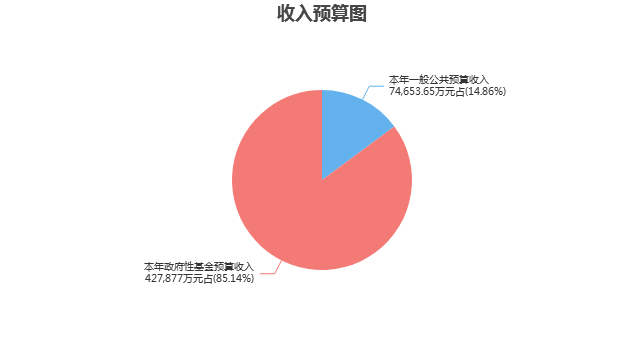 三、支出预算情况说明江阴临港经济开发区（本级）2023年支出预算合计502,530.65万元，其中：基本支出20,125.91万元，占4%；项目支出482,404.74万元，占96%；事业单位经营支出0万元，占0%；上缴上级支出0万元，占0%；对附属单位补助支出0万元，占0%。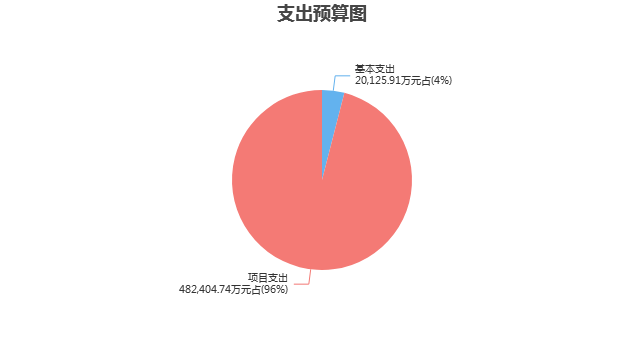 四、财政拨款收支预算总体情况说明江阴临港经济开发区（本级）2023年度财政拨款收、支总预算502,530.65万元。与上年相比，财政拨款收、支总计各增加175,456.65万元，增长53.64%。主要原因是土地出让收入拨款变动较大。五、财政拨款支出预算情况说明江阴临港经济开发区（本级）2023年财政拨款预算支出502,530.65万元，占本年支出合计的100%。与上年相比，财政拨款支出增加175,456.65万元，增长53.64%。主要原因是拨款变动较大。其中：（一）一般公共服务支出（类）1.人大事务（款）行政运行（项）支出10.8万元，与上年相比减少2.2万元，减少16.92%。主要原因是人员减少。2.政府办公厅（室）及相关机构事务（款）行政运行（项）支出16,651.13万元，与上年相比减少787.87万元，减少4.52%。主要原因是厉行节约，压减一般性支出。3.发展与改革事务（款）行政运行（项）支出37.5万元，与上年相比减少15.5万元，减少29.25%。主要原因是厉行节约，压减一般性支出，压减单位专项。4.统计信息事务（款）统计抽样调查（项）支出64万元，与上年预算数相同。5.财政事务（款）行政运行（项）支出81.77万元，与上年相比减少16.23万元，减少16.56%。主要原因是厉行节约，压减一般性支出，压减单位专项。6.财政事务（款）其他财政事务支出（项）支出6万元，与上年预算数相同。7.税收事务（款）行政运行（项）支出258.21万元，与上年相比减少6.79万元，减少2.56%。主要原因是厉行节约，压减一般性支出，压减单位专项。8.纪检监察事务（款）行政运行（项）支出57.95万元，与上年相比减少44.05万元，减少43.19%。主要原因是厉行节约，压减一般性支出，压减单位专项。9.商贸事务（款）招商引资（项）支出792.07万元，与上年相比增加227.07万元，增长40.19%。主要原因是新增招商驻点。10.党委办公厅（室）及相关机构事务（款）行政运行（项）支出40万元，与上年预算数相同。11.组织事务（款）行政运行（项）支出274万元，与上年相比减少45万元，减少14.11%。主要原因是厉行节约，压减一般性支出，压减单位专项。（二）公共安全支出（类）公安（款）特勤业务（项）支出538.82万元，与上年相比增加46.82万元，增长9.52%。主要原因是预算调整。（三）教育支出（类）1.普通教育（款）高等教育（项）支出3,030万元，与上年相比减少270万元，减少8.18%。主要原因是预算调整。2.普通教育（款）其他普通教育支出（项）支出9万元，与上年预算数相同。3.成人教育（款）其他成人教育支出（项）支出350.94万元，与上年相比减少242.06万元，减少40.82%。主要原因是预算标调整。4.教育费附加安排的支出（款）其他教育费附加安排的支出（项）支出20,000万元，与上年相比减少10,000万元，减少33.33%。主要原因是南理工建设减少预算。（四）科学技术支出（类）1.科学技术管理事务（款）行政运行（项）支出12.96万元，与上年相比增加12.96万元（去年预算数为0万元，无法计算增减比率）。主要原因是预算项目调整。2.其他科学技术支出（款）其他科学技术支出（项）支出6,352万元，与上年相比增加1,852万元，增长41.16%。主要原因是预算项目调整。（五）社会保障和就业支出（类）1.行政事业单位养老支出（款）机关事业单位基本养老保险缴费支出（项）支出532.37万元，与上年相比减少135.63万元，减少20.3%。主要原因是人员调整。2.行政事业单位养老支出（款）机关事业单位职业年金缴费支出（项）支出266.19万元，与上年相比增加39.19万元，增长17.26%。主要原因是人员调整。3.抚恤（款）其他优抚支出（项）支出10万元，与上年预算数相同。4.其他社会保障和就业支出（款）其他社会保障和就业支出（项）支出251.08万元，与上年相比增加166.08万元，增长195.39%。主要原因是人员调整。（六）卫生健康支出（类）医疗救助（款）其他医疗救助支出（项）支出950万元，与上年相比减少350万元，减少26.92%。主要原因是大病互助医疗标准调整。（七）节能环保支出（类）1.环境保护管理事务（款）其他环境保护管理事务支出（项）支出44万元，与上年预算数相同。2.环境监测与监察（款）其他环境监测与监察支出（项）支出677万元，与上年相比增加677万元（去年预算数为0万元，无法计算增减比率）。主要原因是2023年启用预算管理一体化系统，系统中无上年数据。3.污染防治（款）水体（项）支出4,090万元，与上年相比减少2,910万元，减少41.57%。主要原因是污水处理费预算调整。4.其他节能环保支出（款）其他节能环保支出（项）支出280万元，与上年相比减少561万元，减少66.71%。主要原因是项目调整。（八）城乡社区支出（类）1.城乡社区规划与管理（款）城乡社区规划与管理（项）支出1,185.76万元，与上年相比减少614.24万元，减少34.12%。主要原因是减少北战规划项目。2.城乡社区公共设施（款）其他城乡社区公共设施支出（项）支出380万元，与上年相比减少120万元，减少24%。主要原因是项目调整。3.城乡社区环境卫生（款）城乡社区环境卫生（项）支出2,800万元，与上年相比增加800万元，增长40%。主要原因是项目调整。4.国有土地使用权出让收入安排的支出（款）其他国有土地使用权出让收入安排的支出（项）支出398,359万元，与上年相比增加180,533万元，增长82.88%。主要原因是预算项目调整。5.城市基础设施配套费安排的支出（款）其他城市基础设施配套费安排的支出（项）支出5,000万元，与上年相比增加690万元，增长16.01%。主要原因是根据城市基础设施配套费预计。6.污水处理费安排的支出（款）其他污水处理费安排的支出（项）支出800万元，与上年相比增加100万元，增长14.29%。主要原因是根据污水处理费预计。7.国有土地使用权出让收入对应专项债务收入安排的支出（款）其他国有土地使用权出让收入对应专项债务收入安排的支出（项）支出20,000万元，与上年相比增加20,000万元（去年预算数为0万元，无法计算增减比率）。主要原因是2023年预计新增专项债发行。（九）农林水支出（类）农业农村（款）农业资源保护修复与利用（项）支出5,429万元，与上年相比减少13,171万元，减少70.81%。主要原因是土地占补平衡挂钩复垦、土地建新指标项目调整。（十）交通运输支出（类）1.公路水路运输（款）其他公路水路运输支出（项）支出1,059.96万元，与上年相比增加739.96万元，增长231.24%。主要原因预算项目调整。2.其他交通运输支出（款）公共交通运营补助（项）支出1,589万元，与上年相比减少11万元，减少0.69%。主要原因是基本持平。（十一）住房保障支出（类）1.住房改革支出（款）住房公积金（项）支出603.13万元，与上年相比减少50.87万元，减少7.78%。主要原因是人员调整。2.住房改革支出（款）提租补贴（项）支出893.22万元，与上年相比增加135.22万元，增长17.84%。主要原因是人员调整。3.住房改革支出（款）购房补贴（项）支出534.32万元，与上年相比增加69.32万元，增长14.91%。主要原因是人员调整。（十二）灾害防治及应急管理支出（类）1.应急管理事务（款）安全监管（项）支出805.97万元，与上年相比减少14.03万元，减少1.71%。主要原因是项目支出压减经费。2.消防救援事务（款）其他消防救援事务支出（项）支出1,570万元，与上年相比增加94万元，增长6.37%。主要原因是消防中队人员工资标准调整。（十三）预备费（类）预备费（类）支出750万元，与上年相比减少1,460万元，减少66.06%。主要原因是根据财力调整。（十四）预备费（类）预备费（类）支出750万元，与上年相比减少1,460万元，减少66.06%。主要原因是根据财力调整。（十五）预备费（类）预备费（类）支出750万元，与上年相比减少1,460万元，减少66.06%。主要原因是根据财力调整。（十六）其他支出（类）1.彩票公益金安排的支出（款）用于社会福利的彩票公益金（项）支出200万元，与上年预算数相同。2.其他支出（款）其他支出（项）支出808万元，与上年相比减少559万元，减少40.89%。主要原因是根据财力调整。（十七）债务付息支出（类）1.地方政府一般债务付息支出（款）地方政府一般债券付息支出（项）支出577.5万元，与上年预算数相同。2.地方政府专项债务付息支出（款）国有土地使用权出让金债务付息支出（项）支出3,518万元，与上年相比增加660.5万元，增长23.11%。主要原因是根据2023年预计的专项债发行情况调整。六、财政拨款基本支出预算情况说明江阴临港经济开发区（本级）2023年度财政拨款基本支出预算20,125.91万元，其中：（一）人员经费17,614.78万元。主要包括：基本工资、津贴补贴、奖金、伙食补助费、绩效工资、机关事业单位基本养老保险缴费、职业年金缴费、职工基本医疗保险缴费、其他社会保障缴费、住房公积金、医疗费、其他工资福利支出、退休费、生活补助、其他对个人和家庭的补助。（二）公用经费2,511.13万元。主要包括：办公费、印刷费、水费、电费、差旅费、租赁费、会议费、培训费、公务接待费、工会经费、公务用车运行维护费、其他交通费用、其他商品和服务支出、其他资本性支出。七、一般公共预算支出预算情况说明江阴临港经济开发区（本级）2023年一般公共预算财政拨款支出预算74,653.65万元，与上年相比减少27408.35万元（去年预算数为102062万元）。主要原因是拨款减少。八、一般公共预算基本支出预算情况说明江阴临港经济开发区（本级）2023年度一般公共预算财政拨款基本支出预算20,125.91万元，其中：（一）人员经费17,614.78万元。主要包括：基本工资、津贴补贴、奖金、伙食补助费、绩效工资、机关事业单位基本养老保险缴费、职业年金缴费、职工基本医疗保险缴费、其他社会保障缴费、住房公积金、医疗费、其他工资福利支出、退休费、生活补助、其他对个人和家庭的补助。（二）公用经费2,511.13万元。主要包括：办公费、印刷费、水费、电费、差旅费、租赁费、会议费、培训费、公务接待费、工会经费、公务用车运行维护费、其他交通费用、其他商品和服务支出、其他资本性支出。九、一般公共预算“三公”经费、会议费、培训费支出预算情况说明江阴临港经济开发区（本级）2023年度一般公共预算拨款安排的“三公”经费预算支出中，因公出国（境）费支出60万元，占“三公”经费的42.82%；公务用车购置及运行维护费支出32.4万元，占“三公”经费的23.12%；公务接待费支出47.73万元，占“三公”经费的34.06%。具体情况如下：1．因公出国（境）费预算支出60万元，比上年预算增加60万元，主要原因是2022年因疫情影响未发生出国经费。2．公务用车购置及运行维护费预算支出32.4万元。其中：（1）公务用车购置预算支出0万元，与上年预算数相同。（2）公务用车运行维护费预算支出32.4万元，与上年预算数相同。3．公务接待费预算支出47.73万元，比上年预算减少2.02万元，主要原因是压减三公经费。江阴临港经济开发区（本级）2023年度一般公共预算拨款安排的会议费预算支出11.74万元，比上年预算增加0.44万元，主要原因是压减三公经费。江阴临港经济开发区（本级）2023年度一般公共预算拨款安排的培训费预算支出41.2万元，比上年预算减少5.55万元，主要原因是压减会议经费。十、政府性基金预算支出预算情况说明江阴临港经济开发区（本级）2023年政府性基金支出预算支出427,877万元。与上年相比增加202,865万元，增长90.16%。主要原因是土地出让收入增加对应的支出相应增加。其中：1.城乡社区支出（类）国有土地使用权出让收入安排的支出（款）其他国有土地使用权出让收入安排的支出（项）支出398,359万元，主要是用于开发建设拨款。2.城乡社区支出（类）城市基础设施配套费安排的支出（款）其他城市基础设施配套费安排的支出（项）支出5,000万元，主要是用于基础设施配套费对应的支出。3.城乡社区支出（类）污水处理费安排的支出（款）其他污水处理费安排的支出（项）支出800万元，主要是用于污水处理费对应的支出。4.城乡社区支出（类）国有土地使用权出让收入对应专项债务收入安排的支出（款）其他国有土地使用权出让收入对应专项债务收入安排的支出（项）支出20,000万元，主要是用于新增专项债安排的支出。5.其他支出（类）彩票公益金安排的支出（款）用于社会福利的彩票公益金支出（项）支出200万元，主要是用于彩票公益金对应的支出。6.债务付息支出（类）地方政府专项债务付息支出（款）国有土地使用权出让金债务付息支出（项）支出3,518万元，主要是用于政府专项债券利息。十一、国有资本经营预算支出预算情况说明江阴临港经济开发区（本级）2023年国有资本经营预算支出0万元。与上年预算数相同。十二、一般公共预算机关运行经费支出预算情况说明2023年本部门一般公共预算机关运行经费预算支出2,306.22万元。与上年相比减少521.78万元，减少18.45%。主要原因是预算项目调整。十三、政府采购支出预算情况说明2023年度政府采购支出预算总额0万元，其中：拟采购货物支出0万元、拟采购工程支出0万元、拟采购服务支出0万元。十四、国有资产占用情况说明本部门共有车辆1辆，其中，副部（省）级及以上领导用车0辆、主要领导干部用车0辆、机要通信用车0辆、应急保障用车0辆、执法执勤用车0辆、特种专业技术用车0辆、离退休干部用车0辆，其他用车1辆；单价50万元（含）以上的通用设备0台（套），单价100万元（含）以上的专用设备0台（套）。十五、预算绩效目标设置情况说明2023年度，本部门整体支出纳入绩效目标管理，涉及财政性资金502,530万元；本部门共99个项目纳入绩效目标管理，涉及财政性资金合计482,404万元，占财政性资金(基本支出除外)总额的比例为100%。第四部分 名词解释一、财政拨款：单位从同级财政部门取得的各类财政拨款，包括一般公共预算拨款、政府性基金预算拨款、国有资本经营预算拨款。二、财政专户管理资金：缴入财政专户、实行专项管理的高中以上学费、住宿费、高校委托培养费、函大、电大、夜大及短训班培训费等教育收费。三、单位资金：除财政拨款收入和财政专户管理资金以外的收入，包括事业收入（不含教育收费）、上级补助收入、附属单位上缴收入、事业单位经营收入及其他收入（包含债务收入、投资收益等）。四、基本支出：指为保障机构正常运转、完成工作任务而发生的人员支出和公用支出。五、项目支出：指在基本支出之外为完成特定工作任务和事业发展目标所发生的支出。六、“三公”经费：指部门用一般公共预算财政拨款安排的因公出国（境）费、公务用车购置及运行维护费和公务接待费。其中，因公出国（境）费反映单位公务出国（境）的住宿费、旅费、伙食补助费、杂费、培训费等支出；公务用车购置及运行维护费反映单位公务用车购置费、燃料费、维修费、过路过桥费、保险费、安全奖励费用等支出；公务接待费反映单位按规定开支的各类公务接待（含外宾接待）支出。七、机关运行经费：指行政单位（含参照公务员法管理的事业单位）使用一般公共预算安排的基本支出中的日常公用经费支出，包括办公及印刷费、邮电费、差旅费、会议费、福利费、日常维修费、专用材料及一般设备购置费、办公用房水电费、办公用房取暖费、办公用房物业管理费、公务用车运行维护费及其他费用等。八、一般公共服务支出(类)人大事务(款)行政运行(项)：反映行政单位（包括实行公务员管理的事业单位）的基本支出。九、一般公共服务支出(类)政府办公厅（室）及相关机构事务(款)行政运行(项)：反映行政单位（包括实行公务员管理的事业单位）的基本支出。十、一般公共服务支出(类)发展与改革事务(款)行政运行(项)：反映行政单位（包括实行公务员管理的事业单位）的基本支出。十一、一般公共服务支出(类)统计信息事务(款)统计抽样调查(项)：反映统计抽样调查队开展各类统计调查工作的支出。十二、一般公共服务支出(类)财政事务(款)行政运行(项)：反映行政单位（包括实行公务员管理的事业单位）的基本支出。十三、一般公共服务支出(类)财政事务(款)其他财政事务支出(项)：反映除上述项目以外其他财政事务方面的支出。十四、一般公共服务支出(类)税收事务(款)行政运行(项)：反映行政单位（包括实行公务员管理的事业单位）的基本支出。十五、一般公共服务支出(类)纪检监察事务(款)行政运行(项)：反映行政单位（包括实行公务员管理的事业单位）的基本支出。十六、一般公共服务支出(类)商贸事务(款)招商引资(项)：反映用于招商引资、优化经济环境等方面的支出。十七、一般公共服务支出(类)党委办公厅（室）及相关机构事务(款)行政运行(项)：反映行政单位（包括实行公务员管理的事业单位）的基本支出。十八、一般公共服务支出(类)组织事务(款)行政运行(项)：反映行政单位（包括实行公务员管理的事业单位）的基本支出。十九、公共安全支出(类)公安(款)特勤业务(项)：反映公安特勤部门开展特勤工作、执行安全保卫任务的支出。二十、教育支出(类)普通教育(款)高等教育(项)：反映各部门举办的普通本科（包括研究生）教育支出。政府各部门对社会组织等举办的普通本科高等院校（包括研究生）的资助，如捐赠、补贴等，也在本科目中反映。二十一、教育支出(类)普通教育(款)其他普通教育支出(项)：反映除上述项目以外其他用于普通教育方面的支出。二十二、教育支出(类)成人教育(款)其他成人教育支出(项)：反映除上述项目以外其他用于成人教育方面的支出。二十三、教育支出(类)教育费附加安排的支出(款)其他教育费附加安排的支出(项)：反映除上述项目以外的教育费附加支出。二十四、科学技术支出(类)科学技术管理事务(款)行政运行(项)：反映行政单位（包括实行公务员管理的事业单位）的基本支出。二十五、科学技术支出(类)其他科学技术支出(款)其他科学技术支出(项)：反映其他科学技术支出中除以上各项外用于科技方面的支出。二十六、社会保障和就业支出(类)行政事业单位养老支出(款)机关事业单位基本养老保险缴费支出(项)：反映机关事业单位实施养老保险制度由单位缴纳的基本养老保险费支出。二十七、社会保障和就业支出(类)行政事业单位养老支出(款)机关事业单位职业年金缴费支出(项)：反映机关事业单位实施养老保险制度由单位实际缴纳的职业年金支出。二十八、社会保障和就业支出(类)抚恤(款)其他优抚支出(项)：反映除上述项目以外其他用于优抚方面的支出，包括向优抚对象发放的价格临时补贴、老烈士子女、老党员定期生活补助等支出。二十九、社会保障和就业支出(类)其他社会保障和就业支出(款)其他社会保障和就业支出(项)：反映除上述项目以外其他用于社会保障和就业方面的支出。三十、卫生健康支出(类)医疗救助(款)其他医疗救助支出(项)：反映除上述项目以外的其他用于医疗救助方面的支出。三十一、节能环保支出(类)环境保护管理事务(款)其他环境保护管理事务支出(项)：反映除上述项目以外其他用于环境保护管理事务方面的支出。三十二、节能环保支出(类)环境监测与监察(款)其他环境监测与监察支出(项)：反映除上述项目以外其他用于环境监测与监察方面的支出。三十三、节能环保支出(类)污染防治(款)水体(项)：反映政府在排水、污水处理、水污染防治、湖库生态环境保护、水源地保护、国土江河综合整治、河流治理与保护、地下水修复与保护等方面的支出。三十四、节能环保支出(类)其他节能环保支出(款)其他节能环保支出(项)：反映除上述项目以外其他用于节能环保方面的支出。三十五、城乡社区支出(类)城乡社区规划与管理(款)城乡社区规划与管理(项)：反映城乡社区、防灾减灾、历史名城规划制定与管理等方面的支出。三十六、城乡社区支出(类)城乡社区公共设施(款)其他城乡社区公共设施支出(项)：反映除上述项目以外其他用于城乡社区公共设施方面的支出。三十七、城乡社区支出(类)城乡社区环境卫生(款)城乡社区环境卫生(项)：反映城乡社区道路清扫、垃圾清运与处理、公厕建设与维护、园林绿化等方面的支出。三十八、城乡社区支出(类)国有土地使用权出让收入安排的支出(款)其他国有土地使用权出让收入安排的支出(项)：反映土地出让收入用于其他方面的支出。不包括市县级政府当年按规定用土地出让收入向中央和省级政府缴纳的新增建设用地土地有偿使用费的支出。三十九、城乡社区支出(类)城市基础设施配套费安排的支出(款)其他城市基础设施配套费安排的支出(项)：反映上述项目以外的城市基础设施配套费支出。四十、城乡社区支出(类)污水处理费安排的支出(款)其他污水处理费安排的支出(项)：反映用污水处理费安排的其他支出。四十一、城乡社区支出(类)国有土地使用权出让收入对应专项债务收入安排的支出(款)其他国有土地使用权出让收入对应专项债务收入安排的支出(项)：反映除土地储备专项债券、棚户区改造专项债券外，国有土地使用权出让收人对应其他专项债务收人安排的除上述项目以外的，用于其他方面的公益性资本支出。四十二、农林水支出(类)农业农村(款)农业资源保护修复与利用(项)：反映用于耕地质量保护、草原草场利用，渔业水域资源环境保护，农业品种改良提升，以及农业生物资源调查收集、鉴定评价、保存利用等方面的支出。四十三、交通运输支出(类)公路水路运输(款)其他公路水路运输支出(项)：反映除上述项目以外其他用于公路水路运输方面的支出。四十四、交通运输支出(类)其他交通运输支出(款)公共交通运营补助(项)：反映对公共交通运输企业的补助支出。四十五、住房保障支出(类)住房改革支出(款)住房公积金(项)：反映行政事业单位按人力资源和社会保障部、财政部规定的基本工资和津贴补贴以及规定比例为职工缴纳的住房公积金。四十六、住房保障支出(类)住房改革支出(款)提租补贴(项)：反映按房改政策规定的标准，行政事业单位向职工（含离退休人员）发放的租金补贴。四十七、住房保障支出(类)住房改革支出(款)购房补贴(项)：反映按房改政策规定，行政事业单位向符合条件职工（含离退休人员）、军队(含武警)向转役复员离退休人员发放的用于购买住房的补贴。四十八、灾害防治及应急管理支出(类)应急管理事务(款)安全监管(项)：反映安全生产综合监督管理和工贸行业安全生产监督管理等方面的支出。四十九、灾害防治及应急管理支出(类)消防救援事务(款)其他消防救援事务支出(项)：反映除上述项目以外其他用于消防救援方面的支出。五十、预备费(类)：反映预算中安排的预备费。五十一、其他支出(类)彩票公益金安排的支出(款)用于社会福利的彩票公益金(项)：反映用于社会福利和社会救助的彩票公益金支出。五十二、其他支出(类)其他支出(款)其他支出(项)：反映除上述项目以外其他不能划分到具体功能科目中的支出项目。五十三、债务付息支出(类)地方政府一般债务付息支出(款)地方政府一般债券付息支出(项)：反映地方政府用于归还一般债券利息所发生的支出。五十四、债务付息支出(类)地方政府专项债务付息支出(款)国有土地使用权出让金债务付息支出(项)：反映地方政府以国有土地使用权出让金安排的专项债务付息支出。土地储备专项债券付息支出不在此科目反映。2023年度 
江阴临港经济开发区（本级） 
部门预算公开公开01表公开01表公开01表公开01表公开01表收支总表收支总表收支总表收支总表收支总表部门：江阴临港经济开发区（本级）部门：江阴临港经济开发区（本级）部门：江阴临港经济开发区（本级）单位：万元单位：万元收入收入支出支出支出项目预算数项目项目预算数一、一般公共预算拨款收入74,653.65一、一般公共服务支出一、一般公共服务支出18,273.43二、政府性基金预算拨款收入427,877.00二、外交支出二、外交支出三、国有资本经营预算拨款收入三、国防支出三、国防支出四、财政专户管理资金收入四、公共安全支出四、公共安全支出538.82五、事业收入五、教育支出五、教育支出23,389.94六、事业单位经营收入六、科学技术支出六、科学技术支出6,364.96七、上级补助收入七、文化旅游体育与传媒支出七、文化旅游体育与传媒支出八、附属单位上缴收入八、社会保障和就业支出八、社会保障和就业支出1,059.64九、其他收入九、社会保险基金支出九、社会保险基金支出十、卫生健康支出十、卫生健康支出950.00十一、节能环保支出十一、节能环保支出5,091.00十二、城乡社区支出十二、城乡社区支出428,524.76十三、农林水支出十三、农林水支出5,429.00十四、交通运输支出十四、交通运输支出2,648.96十五、资源勘探工业信息等支出十五、资源勘探工业信息等支出十六、商业服务业等支出十六、商业服务业等支出十七、金融支出十七、金融支出十八、援助其他地区支出十八、援助其他地区支出十九、自然资源海洋气象等支出十九、自然资源海洋气象等支出二十、住房保障支出二十、住房保障支出2,030.67二十一、粮油物资储备支出二十一、粮油物资储备支出二十二、国有资本经营预算支出二十二、国有资本经营预算支出二十三、灾害防治及应急管理支出二十三、灾害防治及应急管理支出2,375.97二十四、预备费二十四、预备费750.00二十五、其他支出二十五、其他支出1,008.00二十六、转移性支出二十六、转移性支出二十七、债务还本支出二十七、债务还本支出二十八、债务付息支出二十八、债务付息支出4,095.50二十九、债务发行费用支出二十九、债务发行费用支出三十、抗疫特别国债安排的支出三十、抗疫特别国债安排的支出本年收入合计502,530.65本年支出合计本年支出合计502,530.65上年结转结余年终结转结余年终结转结余收入总计502,530.65支出总计支出总计502,530.65公开02表公开02表公开02表公开02表公开02表公开02表公开02表公开02表公开02表公开02表公开02表公开02表公开02表公开02表公开02表公开02表公开02表公开02表公开02表收入总表收入总表收入总表收入总表收入总表收入总表收入总表收入总表收入总表收入总表收入总表收入总表收入总表收入总表收入总表收入总表收入总表收入总表收入总表部门：江阴临港经济开发区（本级）部门：江阴临港经济开发区（本级）部门：江阴临港经济开发区（本级）部门：江阴临港经济开发区（本级）部门：江阴临港经济开发区（本级）部门：江阴临港经济开发区（本级）部门：江阴临港经济开发区（本级）部门：江阴临港经济开发区（本级）部门：江阴临港经济开发区（本级）部门：江阴临港经济开发区（本级）部门：江阴临港经济开发区（本级）部门：江阴临港经济开发区（本级）部门：江阴临港经济开发区（本级）单位：万元单位：万元单位：万元单位：万元单位：万元单位：万元部门代码部门名称合计本年收入本年收入本年收入本年收入本年收入本年收入本年收入本年收入本年收入本年收入上年结转结余上年结转结余上年结转结余上年结转结余上年结转结余上年结转结余部门代码部门名称合计小计一般公共预算政府性基金预算国有资本经营预算财政专户管理资金事业收入事业单位经营收入上级补助收入附属单位上缴收入其他收入小计一般公共预算政府性基金预算国有资本经营预算财政专户管理资金单位资金合计合计502,530.65502,530.6574,653.65427,877.00001江阴临港经济开发区（本级）502,530.65502,530.6574,653.65427,877.00001001江阴临港开发区财政局（总预算）450,765.50450,765.5022,888.50427,877.00001002江苏江阴临港经济开发区管理委员会18,749.7818,749.7818,749.78001003江阴市人大常委会临港经济开发区工作委员会10.8010.8010.80001004江阴临港经济开发区党政办公室84.3684.3684.36001005江阴临港经济开发区党群工作部274.00274.00274.00001006江阴临港经济开发区监察局（审计局）57.9557.9557.95001007江阴临港经济开发区财政局81.7781.7781.77001008江阴临港经济开发区经济发展局1,647.501,647.501,647.50001009江阴临港经济开发区科学技术局5,319.565,319.565,319.56001010江阴临港经济开发区招商局45.0745.0745.07001011江阴临港经济开发区规划建设局10,847.6510,847.6510,847.65001012江阴临港经济开发区港口发展局1,070.761,070.761,070.76001013江阴临港经济开发区社会事业管理局10,500.9010,500.9010,500.90001014江阴临港经济开发区行政审批局169.91169.91169.91001015江阴综合保税区管理局99.1299.1299.12001016江阴临港化工园区管理中心1,074.971,074.971,074.97001017江阴市“北战”指挥部办公室183.82183.82183.82001018江阴临港经济开发区规划展览馆169.76169.76169.76001019江阴临港经济开发区协税护税领导小组办公室258.21258.21258.21001020江阴市公安局巡特警大队临港巡特警中队538.82538.82538.82001021江阴市临港成人教育中心校580.44580.44580.44公开03表公开03表公开03表公开03表公开03表公开03表公开03表公开03表支出总表支出总表支出总表支出总表支出总表支出总表支出总表支出总表部门：江阴临港经济开发区（本级）部门：江阴临港经济开发区（本级）部门：江阴临港经济开发区（本级）部门：江阴临港经济开发区（本级）部门：江阴临港经济开发区（本级）部门：江阴临港经济开发区（本级）单位：万元单位：万元科目编码科目名称合计基本支出项目支出事业单位经营支出上缴上级支出对附属单位补助支出合计合计502,530.6520,125.91482,404.74201一般公共服务支出18,273.4315,997.922,275.5120101人大事务10.8010.802010101行政运行10.8010.8020103政府办公厅（室）及相关机构事务16,651.1315,625.961,025.172010301行政运行16,651.1315,625.961,025.1720104发展与改革事务37.5020.5216.982010401行政运行37.5020.5216.9820105统计信息事务64.0064.002010508统计抽样调查64.0064.0020106财政事务87.7749.6838.092010601行政运行81.7749.6832.092010699其他财政事务支出6.006.0020107税收事务258.21236.5121.702010701行政运行258.21236.5121.7020111纪检监察事务57.9514.0443.912011101行政运行57.9514.0443.9120113商贸事务792.0723.13768.942011308招商引资792.0723.13768.9420131党委办公厅（室）及相关机构事务40.0040.002013101行政运行40.0040.0020132组织事务274.0017.28256.722013201行政运行274.0017.28256.72204公共安全支出538.82538.8220402公安538.82538.822040222特勤业务538.82538.82205教育支出23,389.94345.2423,044.7020502普通教育3,039.003,039.002050205高等教育3,030.003,030.002050299其他普通教育支出9.009.0020504成人教育350.94345.245.702050499其他成人教育支出350.94345.245.7020509教育费附加安排的支出20,000.0020,000.002050999其他教育费附加安排的支出20,000.0020,000.00206科学技术支出6,364.9612.966,352.0020601科学技术管理事务12.9612.962060101行政运行12.9612.9620699其他科学技术支出6,352.006,352.002069999其他科学技术支出6,352.006,352.00208社会保障和就业支出1,059.641,049.6410.0020805行政事业单位养老支出798.56798.562080505机关事业单位基本养老保险缴费支出532.37532.372080506机关事业单位职业年金缴费支出266.19266.1920808抚恤10.0010.002080899其他优抚支出10.0010.0020899其他社会保障和就业支出251.08251.082089999其他社会保障和就业支出251.08251.08210卫生健康支出950.00950.0021013医疗救助950.00950.002101399其他医疗救助支出950.00950.00211节能环保支出5,091.005,091.0021101环境保护管理事务44.0044.002110199其他环境保护管理事务支出44.0044.0021102环境监测与监察677.00677.002110299其他环境监测与监察支出677.00677.0021103污染防治4,090.004,090.002110302水体4,090.004,090.0021199其他节能环保支出280.00280.002119999其他节能环保支出280.00280.00212城乡社区支出428,524.76117.69428,407.0721202城乡社区规划与管理1,185.76117.691,068.072120201城乡社区规划与管理1,185.76117.691,068.0721203城乡社区公共设施380.00380.002120399其他城乡社区公共设施支出380.00380.0021205城乡社区环境卫生2,800.002,800.002120501城乡社区环境卫生2,800.002,800.0021208国有土地使用权出让收入安排的支出398,359.00398,359.002120899其他国有土地使用权出让收入安排的支出398,359.00398,359.0021213城市基础设施配套费安排的支出5,000.005,000.002121399其他城市基础设施配套费安排的支出5,000.005,000.0021214污水处理费安排的支出800.00800.002121499其他污水处理费安排的支出800.00800.0021219国有土地使用权出让收入对应专项债务收入安排的支出20,000.0020,000.002121999其他国有土地使用权出让收入对应专项债务收入安排的支出20,000.0020,000.00213农林水支出5,429.005,429.0021301农业农村5,429.005,429.002130135农业资源保护修复与利用5,429.005,429.00214交通运输支出2,648.962,648.9621401公路水路运输1,059.961,059.962140199其他公路水路运输支出1,059.961,059.9621499其他交通运输支出1,589.001,589.002149901公共交通运营补助1,589.001,589.00221住房保障支出2,030.672,030.6722102住房改革支出2,030.672,030.672210201住房公积金603.13603.132210202提租补贴893.22893.222210203购房补贴534.32534.32224灾害防治及应急管理支出2,375.9732.972,343.0022401应急管理事务805.9732.97773.002240106安全监管805.9732.97773.0022402消防救援事务1,570.001,570.002240299其他消防救援事务支出1,570.001,570.00227预备费750.00750.00229其他支出1,008.001,008.0022960彩票公益金安排的支出200.00200.002296002用于社会福利的彩票公益金200.00200.0022999其他支出808.00808.002299999其他支出808.00808.00232债务付息支出4,095.504,095.5023203地方政府一般债务付息支出577.50577.502320301地方政府一般债券付息支出577.50577.5023204地方政府专项债务付息支出3,518.003,518.002320411国有土地使用权出让金债务付息支出3,518.003,518.00公开04表公开04表公开04表公开04表财政拨款收支总表财政拨款收支总表财政拨款收支总表财政拨款收支总表部门：江阴临港经济开发区（本级）部门：江阴临港经济开发区（本级）部门：江阴临港经济开发区（本级）单位：万元收	入收	入支	出支	出项	目预算数项目预算数一、本年收入502,530.65一、本年支出502,530.65（一）一般公共预算拨款74,653.65（一）一般公共服务支出18,273.43（二）政府性基金预算拨款427,877.00（二）外交支出（三）国有资本经营预算拨款（三）国防支出二、上年结转（四）公共安全支出538.82（一）一般公共预算拨款（五）教育支出23,389.94（二）政府性基金预算拨款（六）科学技术支出6,364.96（三）国有资本经营预算拨款（七）文化旅游体育与传媒支出（八）社会保障和就业支出1,059.64（九)社会保险基金支出（十)卫生健康支出950.00（十一）节能环保支出5,091.00（十二）城乡社区支出428,524.76（十三）农林水支出5,429.00（十四）交通运输支出2,648.96（十五）资源勘探工业信息等支出（十六）商业服务业等支出（十七）金融支出（十八）援助其他地区支出（十九）自然资源海洋气象等支出（二十）住房保障支出2,030.67（二十一）粮油物资储备支出（二十二）国有资本经营预算支出（二十三）灾害防治及应急管理支出2,375.97（二十四）预备费750.00（二十五）其他支出1,008.00（二十六）转移性支出（二十七）债务还本支出（二十八）债务付息支出4,095.50（二十九）债务发行费用支出（三十）抗疫特别国债安排的支出二、年终结转结余收入总计502,530.65支出总计502,530.65公开05表公开05表公开05表公开05表公开05表公开05表公开05表财政拨款支出表（功能科目）财政拨款支出表（功能科目）财政拨款支出表（功能科目）财政拨款支出表（功能科目）财政拨款支出表（功能科目）财政拨款支出表（功能科目）财政拨款支出表（功能科目）部门：江阴临港经济开发区（本级）部门：江阴临港经济开发区（本级）部门：江阴临港经济开发区（本级）部门：江阴临港经济开发区（本级）部门：江阴临港经济开发区（本级）部门：江阴临港经济开发区（本级）单位：万元科目编码科目名称合计基本支出基本支出基本支出项目支出科目编码科目名称合计小计人员经费公用经费项目支出合计合计502,530.6520,125.9117,614.782,511.13482,404.74201一般公共服务支出18,273.4315,997.9213,641.782,356.142,275.5120101人大事务10.8010.8010.802010101行政运行10.8010.8010.8020103政府办公厅（室）及相关机构事务16,651.1315,625.9613,417.382,208.581,025.172010301行政运行16,651.1315,625.9613,417.382,208.581,025.1720104发展与改革事务37.5020.5220.5216.982010401行政运行37.5020.5220.5216.9820105统计信息事务64.0064.002010508统计抽样调查64.0064.0020106财政事务87.7749.6849.6838.092010601行政运行81.7749.6849.6832.092010699其他财政事务支出6.006.0020107税收事务258.21236.51224.4012.1121.702010701行政运行258.21236.51224.4012.1121.7020111纪检监察事务57.9514.0414.0443.912011101行政运行57.9514.0414.0443.9120113商贸事务792.0723.1323.13768.942011308招商引资792.0723.1323.13768.9420131党委办公厅（室）及相关机构事务40.0040.002013101行政运行40.0040.0020132组织事务274.0017.2817.28256.722013201行政运行274.0017.2817.28256.72204公共安全支出538.82538.82469.7069.1220402公安538.82538.82469.7069.122040222特勤业务538.82538.82469.7069.12205教育支出23,389.94345.24312.1533.0923,044.7020502普通教育3,039.003,039.002050205高等教育3,030.003,030.002050299其他普通教育支出9.009.0020504成人教育350.94345.24312.1533.095.702050499其他成人教育支出350.94345.24312.1533.095.7020509教育费附加安排的支出20,000.0020,000.002050999其他教育费附加安排的支出20,000.0020,000.00206科学技术支出6,364.9612.9612.966,352.0020601科学技术管理事务12.9612.9612.962060101行政运行12.9612.9612.9620699其他科学技术支出6,352.006,352.002069999其他科学技术支出6,352.006,352.00208社会保障和就业支出1,059.641,049.641,049.6410.0020805行政事业单位养老支出798.56798.56798.562080505机关事业单位基本养老保险缴费支出532.37532.37532.372080506机关事业单位职业年金缴费支出266.19266.19266.1920808抚恤10.0010.002080899其他优抚支出10.0010.0020899其他社会保障和就业支出251.08251.08251.082089999其他社会保障和就业支出251.08251.08251.08210卫生健康支出950.00950.0021013医疗救助950.00950.002101399其他医疗救助支出950.00950.00211节能环保支出5,091.005,091.0021101环境保护管理事务44.0044.002110199其他环境保护管理事务支出44.0044.0021102环境监测与监察677.00677.002110299其他环境监测与监察支出677.00677.0021103污染防治4,090.004,090.002110302水体4,090.004,090.0021199其他节能环保支出280.00280.002119999其他节能环保支出280.00280.00212城乡社区支出428,524.76117.69103.3514.34428,407.0721202城乡社区规划与管理1,185.76117.69103.3514.341,068.072120201城乡社区规划与管理1,185.76117.69103.3514.341,068.0721203城乡社区公共设施380.00380.002120399其他城乡社区公共设施支出380.00380.0021205城乡社区环境卫生2,800.002,800.002120501城乡社区环境卫生2,800.002,800.0021208国有土地使用权出让收入安排的支出404,159.00404,159.002120899其他国有土地使用权出让收入安排的支出398,359.00398,359.0021213城市基础设施配套费安排的支出5,000.005,000.002121399其他城市基础设施配套费安排的支出5,000.005,000.0021214污水处理费安排的支出800.00800.002121499其他污水处理费安排的支出800.00800.0021219国有土地使用权出让收入对应专项债务收入安排的支出20,000.0020,000.002121999其他国有土地使用权出让收入对应专项债务收入安排的支出20,000.0020,000.00213农林水支出5,429.005,429.0021301农业农村5,429.005,429.002130135农业资源保护修复与利用5,429.005,429.00214交通运输支出2,648.962,648.9621401公路水路运输1,059.961,059.962140199其他公路水路运输支出1,059.961,059.9621499其他交通运输支出1,589.001,589.002149901公共交通运营补助1,589.001,589.00221住房保障支出2,030.672,030.672,030.6722102住房改革支出2,030.672,030.672,030.672210201住房公积金603.13603.13603.132210202提租补贴893.22893.22893.222210203购房补贴534.32534.32534.32224灾害防治及应急管理支出2,375.9732.977.4925.482,343.0022401应急管理事务805.9732.977.4925.48773.002240106安全监管805.9732.977.4925.48773.0022402消防救援事务1,570.001,570.002240299其他消防救援事务支出1,570.001,570.00227预备费750.00750.00227预备费750.00750.00227预备费750.00750.00229其他支出1,008.001,008.0022960彩票公益金安排的支出200.00200.002296002用于社会福利的彩票公益金200.00200.0022999其他支出808.00808.002299999其他支出808.00808.00232债务付息支出4,095.504,095.5023203地方政府一般债务付息支出577.50577.502320301地方政府一般债券付息支出577.50577.5023204地方政府专项债务付息支出3,518.003,518.002320411国有土地使用权出让金债务付息支出3,518.003,518.00公开06表公开06表公开06表公开06表公开06表财政拨款基本支出表（经济科目）财政拨款基本支出表（经济科目）财政拨款基本支出表（经济科目）财政拨款基本支出表（经济科目）财政拨款基本支出表（经济科目）部门：江阴临港经济开发区（本级）部门：江阴临港经济开发区（本级）部门：江阴临港经济开发区（本级）部门：江阴临港经济开发区（本级）单位：万元部门预算支出经济分类科目部门预算支出经济分类科目本年财政拨款基本支出本年财政拨款基本支出本年财政拨款基本支出科目编码科目名称合计人员经费公用经费合计合计20,125.9117,614.782,511.13301工资福利支出16,896.3116,896.3130101基本工资949.56949.5630102津贴补贴2,522.072,522.0730103奖金1,834.351,834.3530106伙食补助费213.38213.3830107绩效工资1,237.461,237.4630108机关事业单位基本养老保险缴费532.37532.3730109职业年金缴费266.19266.1930110职工基本医疗保险缴费221.60221.6030112其他社会保障缴费29.4829.4830113住房公积金603.13603.1330114医疗费0.650.6530199其他工资福利支出8,486.078,486.07302商品和服务支出2,444.932,444.9330201办公费589.17589.1730202印刷费3.003.0030205水费11.1011.1030206电费179.37179.3730211差旅费0.800.8030214租赁费1,502.001,502.0030215会议费11.7411.7430216培训费32.2032.2030217公务接待费47.7347.7330228工会经费13.1813.1830231公务用车运行维护费32.4032.4030239其他交通费用21.1021.1030299其他商品和服务支出1.141.14303对个人和家庭的补助718.47718.4730302退休费151.62151.6230305生活补助2.732.7330399其他对个人和家庭的补助564.12564.12310资本性支出66.2066.2031099其他资本性支出66.2066.20公开07表公开07表公开07表公开07表公开07表公开07表公开07表一般公共预算支出表一般公共预算支出表一般公共预算支出表一般公共预算支出表一般公共预算支出表一般公共预算支出表一般公共预算支出表部门：江阴临港经济开发区（本级）部门：江阴临港经济开发区（本级）部门：江阴临港经济开发区（本级）部门：江阴临港经济开发区（本级）部门：江阴临港经济开发区（本级）部门：江阴临港经济开发区（本级）单位：万元科目编码科目名称合计基本支出基本支出基本支出项目支出科目编码科目名称合计小计人员经费公用经费项目支出合计合计74,653.6520,125.9117,614.782,511.1354,527.74201一般公共服务支出18,273.4315,997.9213,641.782,356.142,275.5120101人大事务10.8010.8010.802010101行政运行10.8010.8010.8020103政府办公厅（室）及相关机构事务16,651.1315,625.9613,417.382,208.581,025.172010301行政运行16,651.1315,625.9613,417.382,208.581,025.1720104发展与改革事务37.5020.5220.5216.982010401行政运行37.5020.5220.5216.9820105统计信息事务64.0064.002010508统计抽样调查64.0064.0020106财政事务87.7749.6849.6838.092010601行政运行81.7749.6849.6832.092010699其他财政事务支出6.006.0020107税收事务258.21236.51224.4012.1121.702010701行政运行258.21236.51224.4012.1121.7020111纪检监察事务57.9514.0414.0443.912011101行政运行57.9514.0414.0443.9120113商贸事务792.0723.1323.13768.942011308招商引资792.0723.1323.13768.9420131党委办公厅（室）及相关机构事务40.0040.002013101行政运行40.0040.0020132组织事务274.0017.2817.28256.722013201行政运行274.0017.2817.28256.72204公共安全支出538.82538.82469.7069.1220402公安538.82538.82469.7069.122040222特勤业务538.82538.82469.7069.12205教育支出23,389.94345.24312.1533.0923,044.7020502普通教育3,039.003,039.002050205高等教育3,030.003,030.002050299其他普通教育支出9.009.0020504成人教育350.94345.24312.1533.095.702050499其他成人教育支出350.94345.24312.1533.095.7020509教育费附加安排的支出20,000.0020,000.002050999其他教育费附加安排的支出20,000.0020,000.00206科学技术支出6,364.9612.9612.966,352.0020601科学技术管理事务12.9612.9612.962060101行政运行12.9612.9612.9620699其他科学技术支出6,352.006,352.002069999其他科学技术支出6,352.006,352.00208社会保障和就业支出1,059.641,049.641,049.6410.0020805行政事业单位养老支出798.56798.56798.562080505机关事业单位基本养老保险缴费支出532.37532.37532.372080506机关事业单位职业年金缴费支出266.19266.19266.1920808抚恤10.0010.002080899其他优抚支出10.0010.0020899其他社会保障和就业支出251.08251.08251.082089999其他社会保障和就业支出251.08251.08251.08210卫生健康支出950.00950.0021013医疗救助950.00950.002101399其他医疗救助支出950.00950.00211节能环保支出5,091.005,091.0021101环境保护管理事务44.0044.002110199其他环境保护管理事务支出44.0044.0021102环境监测与监察677.00677.002110299其他环境监测与监察支出677.00677.0021103污染防治4,090.004,090.002110302水体4,090.004,090.0021199其他节能环保支出280.00280.002119999其他节能环保支出280.00280.00212城乡社区支出4,365.76117.69103.3514.344,248.0721202城乡社区规划与管理1,185.76117.69103.3514.341,068.072120201城乡社区规划与管理1,185.76117.69103.3514.341,068.0721203城乡社区公共设施380.00380.002120399其他城乡社区公共设施支出380.00380.0021205城乡社区环境卫生2,800.002,800.002120501城乡社区环境卫生2,800.002,800.00213农林水支出5,429.005,429.0021301农业农村5,429.005,429.002130135农业资源保护修复与利用5,429.005,429.00214交通运输支出2,648.962,648.9621401公路水路运输1,059.961,059.962140199其他公路水路运输支出1,059.961,059.9621499其他交通运输支出1,589.001,589.002149901公共交通运营补助1,589.001,589.00221住房保障支出2,030.672,030.672,030.6722102住房改革支出2,030.672,030.672,030.672210201住房公积金603.13603.13603.132210202提租补贴893.22893.22893.222210203购房补贴534.32534.32534.32224灾害防治及应急管理支出2,375.9732.977.4925.482,343.0022401应急管理事务805.9732.977.4925.48773.002240106安全监管805.9732.977.4925.48773.0022402消防救援事务1,570.001,570.002240299其他消防救援事务支出1,570.001,570.00227预备费750.00750.00227预备费750.00750.00227预备费750.00750.00229其他支出808.00808.0022999其他支出808.00808.002299999其他支出808.00808.00232债务付息支出577.50577.5023203地方政府一般债务付息支出577.50577.502320301地方政府一般债券付息支出577.50577.50公开08表公开08表公开08表公开08表公开08表一般公共预算基本支出表一般公共预算基本支出表一般公共预算基本支出表一般公共预算基本支出表一般公共预算基本支出表部门：江阴临港经济开发区（本级）部门：江阴临港经济开发区（本级）部门：江阴临港经济开发区（本级）部门：江阴临港经济开发区（本级）单位：万元部门预算支出经济分类科目部门预算支出经济分类科目本年一般公共预算基本支出本年一般公共预算基本支出本年一般公共预算基本支出科目编码科目名称合计人员经费公用经费合计合计20,125.9117,614.782,511.13301工资福利支出16,896.3116,896.3130101基本工资949.56949.5630102津贴补贴2,522.072,522.0730103奖金1,834.351,834.3530106伙食补助费213.38213.3830107绩效工资1,237.461,237.4630108机关事业单位基本养老保险缴费532.37532.3730109职业年金缴费266.19266.1930110职工基本医疗保险缴费221.60221.6030112其他社会保障缴费29.4829.4830113住房公积金603.13603.1330114医疗费0.650.6530199其他工资福利支出8,486.078,486.07302商品和服务支出2,444.932,444.9330201办公费589.17589.1730202印刷费3.003.0030205水费11.1011.1030206电费179.37179.3730211差旅费0.800.8030214租赁费1,502.001,502.0030215会议费11.7411.7430216培训费32.2032.2030217公务接待费47.7347.7330228工会经费13.1813.1830231公务用车运行维护费32.4032.4030239其他交通费用21.1021.1030299其他商品和服务支出1.141.14303对个人和家庭的补助718.47718.4730302退休费151.62151.6230305生活补助2.732.7330399其他对个人和家庭的补助564.12564.12310资本性支出66.2066.2031099其他资本性支出66.2066.20公开09表公开09表公开09表公开09表公开09表公开09表公开09表公开09表一般公共预算“三公”经费、会议费、培训费支出表一般公共预算“三公”经费、会议费、培训费支出表一般公共预算“三公”经费、会议费、培训费支出表一般公共预算“三公”经费、会议费、培训费支出表一般公共预算“三公”经费、会议费、培训费支出表一般公共预算“三公”经费、会议费、培训费支出表一般公共预算“三公”经费、会议费、培训费支出表一般公共预算“三公”经费、会议费、培训费支出表部门：江阴临港经济开发区（本级）部门：江阴临港经济开发区（本级）部门：江阴临港经济开发区（本级）部门：江阴临港经济开发区（本级）部门：江阴临港经济开发区（本级）部门：江阴临港经济开发区（本级）单位：万元单位：万元“三公”经费合计因公出国（境）费公务用车购置及运行维护费公务用车购置及运行维护费公务用车购置及运行维护费公务接待费会议费培训费“三公”经费合计因公出国（境）费小计公务用车购置费公务用车运行维护费公务接待费会议费培训费140.1360.0032.400.0032.4047.7311.7441.20公开10表公开10表公开10表公开10表公开10表政府性基金预算支出表政府性基金预算支出表政府性基金预算支出表政府性基金预算支出表政府性基金预算支出表部门：江阴临港经济开发区（本级）部门：江阴临港经济开发区（本级）部门：江阴临港经济开发区（本级）部门：江阴临港经济开发区（本级）单位：万元科目编码科目名称本年政府性基金预算支出本年政府性基金预算支出本年政府性基金预算支出科目编码科目名称合计基本支出项目支出合计427,877.00427,877.00212城乡社区支出424,159.00418,359.0021208国有土地使用权出让收入安排的支出398,359.00398,359.002120899其他国有土地使用权出让收入安排的支出398,359.00398,359.0021213城市基础设施配套费安排的支出5,000.005,000.002121399其他城市基础设施配套费安排的支出5,000.005,000.0021214污水处理费安排的支出800.00800.002121499其他污水处理费安排的支出800.00800.0021219国有土地使用权出让收入对应专项债务收入安排的支出20,000.0020,000.002121999其他国有土地使用权出让收入对应专项债务收入安排的支出20,000.0020,000.00229其他支出200.00200.0022960彩票公益金安排的支出200.00200.002296002用于社会福利的彩票公益金支出200.00200.00232债务付息支出3,518.003,518.0023204地方政府专项债务付息支出3,518.003,518.002320411国有土地使用权出让金债务付息支出3,518.003,518.00公开11表公开11表公开11表公开11表公开11表国有资本经营预算支出预算表国有资本经营预算支出预算表国有资本经营预算支出预算表国有资本经营预算支出预算表国有资本经营预算支出预算表部门：江阴临港经济开发区（本级）部门：江阴临港经济开发区（本级）部门：江阴临港经济开发区（本级）部门：江阴临港经济开发区（本级）单位：万元项    目项    目本年支出合计基本支出  项目支出功能分类科目编码科目名称本年支出合计基本支出  项目支出栏次栏次123合计合计公开12表公开12表公开12表公开12表一般公共预算机关运行经费支出预算表一般公共预算机关运行经费支出预算表一般公共预算机关运行经费支出预算表一般公共预算机关运行经费支出预算表部门：江阴临港经济开发区（本级）部门：江阴临港经济开发区（本级）部门：江阴临港经济开发区（本级）单位：万元科目编码科目名称机关运行经费支出机关运行经费支出合计合计2,306.222,306.22302商品和服务支出2,306.222,306.2230201办公费534.99534.9930205水费7.327.3230206电费134.17134.1730214租赁费1,500.001,500.0030215会议费10.7410.7430216培训费25.1525.1530217公务接待费43.3343.3330228工会经费7.507.5030231公务用车运行维护费32.4032.4030239其他交通费用10.6210.62公开13表公开13表公开13表公开13表公开13表公开13表公开13表公开13表公开13表公开13表政府采购支出表政府采购支出表政府采购支出表政府采购支出表政府采购支出表政府采购支出表政府采购支出表政府采购支出表政府采购支出表政府采购支出表部门：江阴临港经济开发区（本级）部门：江阴临港经济开发区（本级）部门：江阴临港经济开发区（本级）部门：江阴临港经济开发区（本级）部门：江阴临港经济开发区（本级）单位：万元采购品目大类专项名称经济科目采购品目名称采购组织形式资金来源资金来源资金来源资金来源总计采购品目大类专项名称经济科目采购品目名称采购组织形式一般公共预算资金政府性基金其他资金上年结转和结余资金总计合计